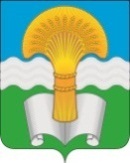 Администрация (исполнительно-распорядительный орган)муниципального района «Ферзиковский район»Калужской областиПОСТАНОВЛЕНИЕот 23 мая 2018 года                                                                                                № 262а                                   п. ФерзиковоО внесении изменений в постановление администрации (исполнительно-распорядительного органа) муниципального района «Ферзиковский район» от 17 октября 2014 года № 704 «Об утверждении муниципальной программы «Развитие физической культуры и спорта на территории муниципального района «Ферзиковский район»В соответствии с Федеральным законом от 06 октября 2003 года № 131-ФЗ «Об общих принципах организации местного самоуправления в Российской Федерации», статьёй 179 Бюджетного кодекса Российской Федерации, Постановлением администрации (исполнительно-распорядительного органа) муниципального района «Ферзиковский район» от 01 августа 2013 года №366 «Об утверждении порядка разработки, формирования и реализации муниципальных программ муниципального района «Ферзиковский район», Порядка проведения оценки эффективности реализации муниципальных программ муниципального района «Ферзиковский район» и в связи с соглашением № 10 от 15 сентября 2016 года о взаимодействии и сотрудничестве министерства спорта Калужской области с администрацией (исполнительно-распорядительным органом) муниципального района «Ферзиковский район» Калужской области и о совместной работе по реализации государственной программы «Развитие физической культуры и спорта в Калужской области» на период до 2020 года, администрация (исполнительно - распорядительный орган) муниципального района «Ферзиковский район» ПОСТАНОВЛЯЕТ:1. Внести в постановление администрации (исполнительно-распорядительного органа) муниципального района «Ферзиковский район» от 17 октября 2014 года № 704 «Об утверждении муниципальной программы «Развитие физической культуры и спорта на территории муниципального района «Ферзиковский район», следующие изменения:1.1. Приложение № 1 к постановлению от 17 октября 2014 года №704 изложить в новой редакции (приложение №1).1.2. Приложение № 2 к постановлению от 17 октября 2014 года №704 изложить в новой редакции (приложение № 2).2. Настоящее постановление вступает в силу с момента его официального опубликования.Глава администрации муниципального района«Ферзиковский район»                                                                      А.А. СеряковПриложение №1к постановлению администрации (исполнительно-распорядительного органа)муниципального района «Ферзиковский район»от 23 мая 2018 года №262а «Приложение №1к постановлению администрации (исполнительно-распорядительного органа)муниципального района «Ферзиковский район»от 17 октября 2014 года № 704Паспортмуниципальной программы«Развитие физической культуры и спорта в муниципальном районе «Ферзиковский район»»Приложение №2к постановлению администрации (исполнительно-распорядительного органа)муниципального района «Ферзиковский район»от 23 мая 2018 года №262а«Приложение №2к постановлению администрации (исполнительно-распорядительного органа)муниципального района «Ферзиковский район»от 17 октября 2014 года № 7042.1. Сведения об индикаторах муниципальной программы Улучшение значений целевых показателей (индикаторов) в рамках реализации муниципальной программы предполагается за счет:роста качества услуг и эффективности работы муниципальных учреждений в сфере физической культуры и спорта;повышения мотивации населения к занятиям физической культурой и спортом;увеличения объемов бюджетного и внебюджетного финансирования данной сферы.»1Ответственный исполнитель муниципальной программыОтдел развития социальной сферы администрации (исполнительно-распорядительного органа) муниципального района «Ферзиковский район»Отдел развития социальной сферы администрации (исполнительно-распорядительного органа) муниципального района «Ферзиковский район»Отдел развития социальной сферы администрации (исполнительно-распорядительного органа) муниципального района «Ферзиковский район»Отдел развития социальной сферы администрации (исполнительно-распорядительного органа) муниципального района «Ферзиковский район»Отдел развития социальной сферы администрации (исполнительно-распорядительного органа) муниципального района «Ферзиковский район»Отдел развития социальной сферы администрации (исполнительно-распорядительного органа) муниципального района «Ферзиковский район»Отдел развития социальной сферы администрации (исполнительно-распорядительного органа) муниципального района «Ферзиковский район»Отдел развития социальной сферы администрации (исполнительно-распорядительного органа) муниципального района «Ферзиковский район»2Соисполнители муниципальной программыМуниципальное казенное образовательное учреждение дополнительного образования детей  муниципального района «Ферзиковский  район» «Детско – юношеская спортивная школа»Муниципальное казенное образовательное учреждение дополнительного образования детей  муниципального района «Ферзиковский  район» «Детско – юношеская спортивная школа»Муниципальное казенное образовательное учреждение дополнительного образования детей  муниципального района «Ферзиковский  район» «Детско – юношеская спортивная школа»Муниципальное казенное образовательное учреждение дополнительного образования детей  муниципального района «Ферзиковский  район» «Детско – юношеская спортивная школа»Муниципальное казенное образовательное учреждение дополнительного образования детей  муниципального района «Ферзиковский  район» «Детско – юношеская спортивная школа»Муниципальное казенное образовательное учреждение дополнительного образования детей  муниципального района «Ферзиковский  район» «Детско – юношеская спортивная школа»Муниципальное казенное образовательное учреждение дополнительного образования детей  муниципального района «Ферзиковский  район» «Детско – юношеская спортивная школа»Муниципальное казенное образовательное учреждение дополнительного образования детей  муниципального района «Ферзиковский  район» «Детско – юношеская спортивная школа»3Цели муниципальной программыСоздание условий для систематических занятий населения физической культурой и спортом жителей муниципального района «Ферзиковский район». Создание условий для систематических занятий населения физической культурой и спортом жителей муниципального района «Ферзиковский район». Создание условий для систематических занятий населения физической культурой и спортом жителей муниципального района «Ферзиковский район». Создание условий для систематических занятий населения физической культурой и спортом жителей муниципального района «Ферзиковский район». Создание условий для систематических занятий населения физической культурой и спортом жителей муниципального района «Ферзиковский район». Создание условий для систематических занятий населения физической культурой и спортом жителей муниципального района «Ферзиковский район». Создание условий для систематических занятий населения физической культурой и спортом жителей муниципального района «Ферзиковский район». Создание условий для систематических занятий населения физической культурой и спортом жителей муниципального района «Ферзиковский район». 4Задачи муниципальной программы- повышение мотивации граждан к регулярным занятиям физической культурой и спортом и ведению здорового образа жизни;- развитие кадрового потенциала Ферзиковского района в области физической культуры и спорта;- повышение уровня обеспеченности населения спортивными сооружениями;- создание условий для развития дополнительного образования в сфере физической культуры и спорта.- повышение мотивации граждан к регулярным занятиям физической культурой и спортом и ведению здорового образа жизни;- развитие кадрового потенциала Ферзиковского района в области физической культуры и спорта;- повышение уровня обеспеченности населения спортивными сооружениями;- создание условий для развития дополнительного образования в сфере физической культуры и спорта.- повышение мотивации граждан к регулярным занятиям физической культурой и спортом и ведению здорового образа жизни;- развитие кадрового потенциала Ферзиковского района в области физической культуры и спорта;- повышение уровня обеспеченности населения спортивными сооружениями;- создание условий для развития дополнительного образования в сфере физической культуры и спорта.- повышение мотивации граждан к регулярным занятиям физической культурой и спортом и ведению здорового образа жизни;- развитие кадрового потенциала Ферзиковского района в области физической культуры и спорта;- повышение уровня обеспеченности населения спортивными сооружениями;- создание условий для развития дополнительного образования в сфере физической культуры и спорта.- повышение мотивации граждан к регулярным занятиям физической культурой и спортом и ведению здорового образа жизни;- развитие кадрового потенциала Ферзиковского района в области физической культуры и спорта;- повышение уровня обеспеченности населения спортивными сооружениями;- создание условий для развития дополнительного образования в сфере физической культуры и спорта.- повышение мотивации граждан к регулярным занятиям физической культурой и спортом и ведению здорового образа жизни;- развитие кадрового потенциала Ферзиковского района в области физической культуры и спорта;- повышение уровня обеспеченности населения спортивными сооружениями;- создание условий для развития дополнительного образования в сфере физической культуры и спорта.- повышение мотивации граждан к регулярным занятиям физической культурой и спортом и ведению здорового образа жизни;- развитие кадрового потенциала Ферзиковского района в области физической культуры и спорта;- повышение уровня обеспеченности населения спортивными сооружениями;- создание условий для развития дополнительного образования в сфере физической культуры и спорта.- повышение мотивации граждан к регулярным занятиям физической культурой и спортом и ведению здорового образа жизни;- развитие кадрового потенциала Ферзиковского района в области физической культуры и спорта;- повышение уровня обеспеченности населения спортивными сооружениями;- создание условий для развития дополнительного образования в сфере физической культуры и спорта.5Подпрограммы муниципальной программынетнетнетнетнетнетнетнет6Индикаторы муниципальной  программы- доля населения, систематически занимающегося физической культурой и спортом, в общей численности населения муниципального района «Ферзиковский район», %;- количество детей в возрасте от 4 до 18 лет, занимающихся в секциях учреждений дополнительного образования детей в сфере физической культуры и спорта, чел.;- доля лиц с ограниченными возможностями здоровья и инвалидов, систематически занимающихся физической культурой и спортом, к общей численности данной категории населения, %;- количество квалифицированных тренеров и педагогов физической культуры, работающих по специальности, осуществляющих физкультурно-оздоровительную и спортивную работу с различными категориями и группами населения, чел.;- количество регулярно функционирующих спортивных сооружений, ед.- доля населения, систематически занимающегося физической культурой и спортом, в общей численности населения муниципального района «Ферзиковский район», %;- количество детей в возрасте от 4 до 18 лет, занимающихся в секциях учреждений дополнительного образования детей в сфере физической культуры и спорта, чел.;- доля лиц с ограниченными возможностями здоровья и инвалидов, систематически занимающихся физической культурой и спортом, к общей численности данной категории населения, %;- количество квалифицированных тренеров и педагогов физической культуры, работающих по специальности, осуществляющих физкультурно-оздоровительную и спортивную работу с различными категориями и группами населения, чел.;- количество регулярно функционирующих спортивных сооружений, ед.- доля населения, систематически занимающегося физической культурой и спортом, в общей численности населения муниципального района «Ферзиковский район», %;- количество детей в возрасте от 4 до 18 лет, занимающихся в секциях учреждений дополнительного образования детей в сфере физической культуры и спорта, чел.;- доля лиц с ограниченными возможностями здоровья и инвалидов, систематически занимающихся физической культурой и спортом, к общей численности данной категории населения, %;- количество квалифицированных тренеров и педагогов физической культуры, работающих по специальности, осуществляющих физкультурно-оздоровительную и спортивную работу с различными категориями и группами населения, чел.;- количество регулярно функционирующих спортивных сооружений, ед.- доля населения, систематически занимающегося физической культурой и спортом, в общей численности населения муниципального района «Ферзиковский район», %;- количество детей в возрасте от 4 до 18 лет, занимающихся в секциях учреждений дополнительного образования детей в сфере физической культуры и спорта, чел.;- доля лиц с ограниченными возможностями здоровья и инвалидов, систематически занимающихся физической культурой и спортом, к общей численности данной категории населения, %;- количество квалифицированных тренеров и педагогов физической культуры, работающих по специальности, осуществляющих физкультурно-оздоровительную и спортивную работу с различными категориями и группами населения, чел.;- количество регулярно функционирующих спортивных сооружений, ед.- доля населения, систематически занимающегося физической культурой и спортом, в общей численности населения муниципального района «Ферзиковский район», %;- количество детей в возрасте от 4 до 18 лет, занимающихся в секциях учреждений дополнительного образования детей в сфере физической культуры и спорта, чел.;- доля лиц с ограниченными возможностями здоровья и инвалидов, систематически занимающихся физической культурой и спортом, к общей численности данной категории населения, %;- количество квалифицированных тренеров и педагогов физической культуры, работающих по специальности, осуществляющих физкультурно-оздоровительную и спортивную работу с различными категориями и группами населения, чел.;- количество регулярно функционирующих спортивных сооружений, ед.- доля населения, систематически занимающегося физической культурой и спортом, в общей численности населения муниципального района «Ферзиковский район», %;- количество детей в возрасте от 4 до 18 лет, занимающихся в секциях учреждений дополнительного образования детей в сфере физической культуры и спорта, чел.;- доля лиц с ограниченными возможностями здоровья и инвалидов, систематически занимающихся физической культурой и спортом, к общей численности данной категории населения, %;- количество квалифицированных тренеров и педагогов физической культуры, работающих по специальности, осуществляющих физкультурно-оздоровительную и спортивную работу с различными категориями и группами населения, чел.;- количество регулярно функционирующих спортивных сооружений, ед.- доля населения, систематически занимающегося физической культурой и спортом, в общей численности населения муниципального района «Ферзиковский район», %;- количество детей в возрасте от 4 до 18 лет, занимающихся в секциях учреждений дополнительного образования детей в сфере физической культуры и спорта, чел.;- доля лиц с ограниченными возможностями здоровья и инвалидов, систематически занимающихся физической культурой и спортом, к общей численности данной категории населения, %;- количество квалифицированных тренеров и педагогов физической культуры, работающих по специальности, осуществляющих физкультурно-оздоровительную и спортивную работу с различными категориями и группами населения, чел.;- количество регулярно функционирующих спортивных сооружений, ед.- доля населения, систематически занимающегося физической культурой и спортом, в общей численности населения муниципального района «Ферзиковский район», %;- количество детей в возрасте от 4 до 18 лет, занимающихся в секциях учреждений дополнительного образования детей в сфере физической культуры и спорта, чел.;- доля лиц с ограниченными возможностями здоровья и инвалидов, систематически занимающихся физической культурой и спортом, к общей численности данной категории населения, %;- количество квалифицированных тренеров и педагогов физической культуры, работающих по специальности, осуществляющих физкультурно-оздоровительную и спортивную работу с различными категориями и группами населения, чел.;- количество регулярно функционирующих спортивных сооружений, ед.7Сроки и этапы реализации 2015 – 2020 годы, в 1 этап2015 – 2020 годы, в 1 этап2015 – 2020 годы, в 1 этап2015 – 2020 годы, в 1 этап2015 – 2020 годы, в 1 этап2015 – 2020 годы, в 1 этап2015 – 2020 годы, в 1 этап2015 – 2020 годы, в 1 этап8Объемы финансирования муниципальной программы за счет всех источников финансированияНаименование показателяВсего (тыс.руб.)В том числе по годамВ том числе по годамВ том числе по годамВ том числе по годамВ том числе по годамВ том числе по годам8Объемы финансирования муниципальной программы за счет всех источников финансированияНаименование показателяВсего (тыс.руб.)2015201620172018201920208Объемы финансирования муниципальной программы за счет всех источников финансированияВСЕГО72842,618778,09921,712692,712189,112189,17072,08Объемы финансирования муниципальной программы за счет всех источников финансированияв том числе по источникам финансирования8Объемы финансирования муниципальной программы за счет всех источников финансированиясредства местного бюджета68210,718313,09572,910014,611809,111809,16692,08Объемы финансирования муниципальной программы за счет всех источников финансированиясредства бюджетов сельских поселенийсредства областного бюджета4187,8444,1465,0348,82234,0444,1380,0380,0380,09Ожидаемые 
результаты Программы Результатами реализации Программы станут: - увеличение доли населения, систематически занимающегося физической культурой и спортом, к общей численности населения муниципального района «Ферзиковский район» до 40,0 %;- увеличение количества детей в возрасте от 4 до 18 лет, занимающихся в учреждениях дополнительного образования детей в сфере физической культуры и спорта, до 350 человек;- увеличение доли лиц с ограниченными возможностями здоровья, систематически занимающихся физической культурой и спортом, к общей численности населения данной категории до 12,5%;- привлечение дополнительно до 10 квалифицированных тренеров и педагогов физической культуры к осуществлению физкультурно-оздоровительной и спортивной работы с различными категориями и группами населения муниципального района «Ферзиковский район»;- увеличение количества регулярно функционирующих спортивных сооружений до 48 объектов;- увеличение количества физкультурно-массовых и спортивных мероприятий;- укрепление материально-технической базы имеющихся и вновь построенных спортивных сооружений.»Результатами реализации Программы станут: - увеличение доли населения, систематически занимающегося физической культурой и спортом, к общей численности населения муниципального района «Ферзиковский район» до 40,0 %;- увеличение количества детей в возрасте от 4 до 18 лет, занимающихся в учреждениях дополнительного образования детей в сфере физической культуры и спорта, до 350 человек;- увеличение доли лиц с ограниченными возможностями здоровья, систематически занимающихся физической культурой и спортом, к общей численности населения данной категории до 12,5%;- привлечение дополнительно до 10 квалифицированных тренеров и педагогов физической культуры к осуществлению физкультурно-оздоровительной и спортивной работы с различными категориями и группами населения муниципального района «Ферзиковский район»;- увеличение количества регулярно функционирующих спортивных сооружений до 48 объектов;- увеличение количества физкультурно-массовых и спортивных мероприятий;- укрепление материально-технической базы имеющихся и вновь построенных спортивных сооружений.»Результатами реализации Программы станут: - увеличение доли населения, систематически занимающегося физической культурой и спортом, к общей численности населения муниципального района «Ферзиковский район» до 40,0 %;- увеличение количества детей в возрасте от 4 до 18 лет, занимающихся в учреждениях дополнительного образования детей в сфере физической культуры и спорта, до 350 человек;- увеличение доли лиц с ограниченными возможностями здоровья, систематически занимающихся физической культурой и спортом, к общей численности населения данной категории до 12,5%;- привлечение дополнительно до 10 квалифицированных тренеров и педагогов физической культуры к осуществлению физкультурно-оздоровительной и спортивной работы с различными категориями и группами населения муниципального района «Ферзиковский район»;- увеличение количества регулярно функционирующих спортивных сооружений до 48 объектов;- увеличение количества физкультурно-массовых и спортивных мероприятий;- укрепление материально-технической базы имеющихся и вновь построенных спортивных сооружений.»Результатами реализации Программы станут: - увеличение доли населения, систематически занимающегося физической культурой и спортом, к общей численности населения муниципального района «Ферзиковский район» до 40,0 %;- увеличение количества детей в возрасте от 4 до 18 лет, занимающихся в учреждениях дополнительного образования детей в сфере физической культуры и спорта, до 350 человек;- увеличение доли лиц с ограниченными возможностями здоровья, систематически занимающихся физической культурой и спортом, к общей численности населения данной категории до 12,5%;- привлечение дополнительно до 10 квалифицированных тренеров и педагогов физической культуры к осуществлению физкультурно-оздоровительной и спортивной работы с различными категориями и группами населения муниципального района «Ферзиковский район»;- увеличение количества регулярно функционирующих спортивных сооружений до 48 объектов;- увеличение количества физкультурно-массовых и спортивных мероприятий;- укрепление материально-технической базы имеющихся и вновь построенных спортивных сооружений.»Результатами реализации Программы станут: - увеличение доли населения, систематически занимающегося физической культурой и спортом, к общей численности населения муниципального района «Ферзиковский район» до 40,0 %;- увеличение количества детей в возрасте от 4 до 18 лет, занимающихся в учреждениях дополнительного образования детей в сфере физической культуры и спорта, до 350 человек;- увеличение доли лиц с ограниченными возможностями здоровья, систематически занимающихся физической культурой и спортом, к общей численности населения данной категории до 12,5%;- привлечение дополнительно до 10 квалифицированных тренеров и педагогов физической культуры к осуществлению физкультурно-оздоровительной и спортивной работы с различными категориями и группами населения муниципального района «Ферзиковский район»;- увеличение количества регулярно функционирующих спортивных сооружений до 48 объектов;- увеличение количества физкультурно-массовых и спортивных мероприятий;- укрепление материально-технической базы имеющихся и вновь построенных спортивных сооружений.»Результатами реализации Программы станут: - увеличение доли населения, систематически занимающегося физической культурой и спортом, к общей численности населения муниципального района «Ферзиковский район» до 40,0 %;- увеличение количества детей в возрасте от 4 до 18 лет, занимающихся в учреждениях дополнительного образования детей в сфере физической культуры и спорта, до 350 человек;- увеличение доли лиц с ограниченными возможностями здоровья, систематически занимающихся физической культурой и спортом, к общей численности населения данной категории до 12,5%;- привлечение дополнительно до 10 квалифицированных тренеров и педагогов физической культуры к осуществлению физкультурно-оздоровительной и спортивной работы с различными категориями и группами населения муниципального района «Ферзиковский район»;- увеличение количества регулярно функционирующих спортивных сооружений до 48 объектов;- увеличение количества физкультурно-массовых и спортивных мероприятий;- укрепление материально-технической базы имеющихся и вновь построенных спортивных сооружений.»Результатами реализации Программы станут: - увеличение доли населения, систематически занимающегося физической культурой и спортом, к общей численности населения муниципального района «Ферзиковский район» до 40,0 %;- увеличение количества детей в возрасте от 4 до 18 лет, занимающихся в учреждениях дополнительного образования детей в сфере физической культуры и спорта, до 350 человек;- увеличение доли лиц с ограниченными возможностями здоровья, систематически занимающихся физической культурой и спортом, к общей численности населения данной категории до 12,5%;- привлечение дополнительно до 10 квалифицированных тренеров и педагогов физической культуры к осуществлению физкультурно-оздоровительной и спортивной работы с различными категориями и группами населения муниципального района «Ферзиковский район»;- увеличение количества регулярно функционирующих спортивных сооружений до 48 объектов;- увеличение количества физкультурно-массовых и спортивных мероприятий;- укрепление материально-технической базы имеющихся и вновь построенных спортивных сооружений.»Результатами реализации Программы станут: - увеличение доли населения, систематически занимающегося физической культурой и спортом, к общей численности населения муниципального района «Ферзиковский район» до 40,0 %;- увеличение количества детей в возрасте от 4 до 18 лет, занимающихся в учреждениях дополнительного образования детей в сфере физической культуры и спорта, до 350 человек;- увеличение доли лиц с ограниченными возможностями здоровья, систематически занимающихся физической культурой и спортом, к общей численности населения данной категории до 12,5%;- привлечение дополнительно до 10 квалифицированных тренеров и педагогов физической культуры к осуществлению физкультурно-оздоровительной и спортивной работы с различными категориями и группами населения муниципального района «Ферзиковский район»;- увеличение количества регулярно функционирующих спортивных сооружений до 48 объектов;- увеличение количества физкультурно-массовых и спортивных мероприятий;- укрепление материально-технической базы имеющихся и вновь построенных спортивных сооружений.»Наименование индикатораЕд. изм.Значение по годамЗначение по годамЗначение по годамЗначение по годамЗначение по годамЗначение по годамЗначение по годамЗначение по годамНаименование индикатораЕд. изм.2013, факт2014, оценкареализации муниципальной программыреализации муниципальной программыреализации муниципальной программыреализации муниципальной программыреализации муниципальной программыреализации муниципальной программыНаименование индикатораЕд. изм.2013, факт2014, оценка2015201620172018201920201. Доля населения, систематически занимающегося физической культурой и спортом, в общей численности населения Ферзиковского  района%19,619,920,224,424,631,535,540,02. Количество детей в возрасте от 4 до 18 лет, занимающихся в секциях учреждений дополнительного образования детей в сфере физической культуры и спортачел.1902202602803253303403503. Доля лиц с ограниченными возможностями здоровья и инвалидов, систематически занимающихся физической культурой и спортом, к общей численности данной категории населения%11,51,822,17,59,512,54. Количество квалифицированных тренеров и педагогов физической культуры, работающих по специальности, осуществляющих физкультурно-оздоровительную и спортивную работу с различными категориями и группами населениячел.33353840414344455. Количество регулярно функционирующих спортивных сооруженийед.3334353636424548